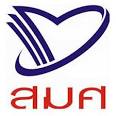 แบบเสนอโครงการเพื่อพิจารณาขอรับทุนอุดหนุนการวิจัยประเภทนักวิจัย/นักวิชาการประจำปีงบประมาณ พ.ศ. ๒๕๖๑๑. ชื่อโครงการ(ภาษาไทย)...............................................................................................................................................(ภาษาอังกฤษ)........................................................................................................................................๒. ผู้รับผิดชอบของข้อเสนอโครงการ๒.๑ หัวหน้าโครงการ..............................................................................................................................๒.๒ ผู้ร่วมโครงการ.................................................................................................................................๒.๓ ที่ปรึกษาโครงการ............................................................................................................................๓. ประเภทของงานวิจัย การวิจัยและพัฒนา หมายถึง งานวิจัยที่ทำเพื่อแก้ปัญหาที่เกิดขึ้นจริงในงานภาคปฏิบัติและทำ      ให้เกิดความรู้ใหม่ด้วย การวิจัยประยุกต์ หมายถึง การใช้ความรู้ที่มีอยู่ไปใช้ในการแก้ปัญหาและไม่เกิดความรู้ใหม่ รวมถึงงานบริการวิชาการ๕. ความเป็นมาและความสำคัญของปัญหาในการวิจัย............................................................................................................................................................................................................................................................................................................................................................๖. วัตถุประสงค์ของการวิจัย............................................................................................................................................................................................................................................................................................................................................................๗. สมมุติฐานของการวิจัย (ถ้ามี)............................................................................................................................................................................................................................................................................................................................................................๘.ขอบเขตการวิจัยได้แก่๑) ตัวแปร……………………………………………………………………………………………………………………………………๒) เนื้อหา…………………………………………………………………………………………………………………………………....๙. ข้อตกลงเบื้องต้น หรือข้อจำกัดในการวิจัย (ถ้ามี)............................................................................................................................................................................................................................................................................................................................................................๑๐. นิยามศัพท์/คำจำกัดความที่ใช้ในการวิจัย.…………………………………………………………………………………………………………………………………………………………..………………………………………………………………………………………………………………………………………………………….๑๑. เอกสารและงานวิจัยที่เกี่ยวข้อง (ให้มีรายละเอียดเกี่ยวกับเรื่องที่ทำ เช่น ประชากร กลุ่มตัวอย่าง เครื่องมือ และผลการวิจัยของงานวิจัยที่เกี่ยวข้องแต่ละเรื่อง)............................................................................................................................................................................................................................................................................................................................................................๑๒. ทฤษฎี กรอบแนวคิดในการวิจัย............................................................................................................................................................................................................................................................................................................................................................๑๓. วิธีดำเนินการวิจัยระเบียบวิธีวิจัยที่ใช้.............................................................................................................................................................................................................................................................................................................................ประชากร/กลุ่มตัวอย่าง และวิธีเลือกและจำนวนของกลุ่มตัวอย่าง.....................................................................................................................................................................................................................................................เครื่องมือที่ใช้ในการวิจัย มีกี่ชนิด แต่ละชนิดมุ่งวัด (ตัวแปร) อะไร มีลักษณะอย่างไร วิธีการหาคุณภาพ
ของเครื่องมือเป็นแบบใด....................................................................................................................................................................................................................................................................................................................ขั้นตอนในการจัดเก็บข้อมูลหรือวิธีในการเก็บรวบรวมข้อมูล..............................................................................................................................................................................................................................................................การวิเคราะห์ข้อมูล/สถิติที่ใช้ในการวิเคราะห์ข้อมูล...........................................................................................................................................................................................................................................................................๑๔.ประโยชน์ที่ได้รับจากการวิจัย (ให้ระบุกลุ่มเป้าหมายที่ได้ประโยชน์ด้วย)............................................................................................................................................................................................................................................................................................................................................................๑๕. ระยะเวลาในการทำวิจัย ............ เดือน ๑๖. งบประมาณที่เสนอขอทั้งโครงการ ............................... บาท๑๗. บรรณานุกรม/เอกสารอ้างอิง............................................................................................................................................................................................................................................................................................................................................................๑๘. ลงคำรับรองการเป็นที่ปรึกษาโครงการ............................................................................................................................................................................................................................................................................................................................................................๑๙. ลายมือชื่อหัวหน้าโครงการและผู้ร่วมโครงการ............................................................................................................................................................................................................................................................................................................................................................๒๐ ประวัติคณะผู้ดำเนินการโครงการและที่ปรึกษาโครงการ ประกอบด้วยชื่อ-นามสกุล (ภาษาไทย)ชื่อ-นามสกุล (ภาษาอังกฤษ)หมายเลขบัตรประชาชนตำแหน่งปัจจุบัน/อาชีพหน่วยงานและสถานที่ติดต่อได้สะดวกพร้อมหมายเลขโทรศัพท์ติดต่อ และ e-mailประวัติการศึกษาประสบการณ์สาขาวิชาการที่มีความเชี่ยวชาญหมายเหตุ: โปรดระบุข้อมูลโดยละเอียดในแต่ละหัวข้ออย่างถูกต้องและสมบูรณ์ เพื่อประโยชน์ในการประเมินผล               ข้อเสนอโครงการกิจกรรม/ขั้นตอนการวิจัยระยะเวลา (เดือน)ระยะเวลา (เดือน)ระยะเวลา (เดือน)ระยะเวลา (เดือน)ระยะเวลา (เดือน)ระยะเวลา (เดือน)ระยะเวลา (เดือน)ระยะเวลา (เดือน)ระยะเวลา (เดือน)ระยะเวลา (เดือน)ระยะเวลา (เดือน)ระยะเวลา (เดือน)หมายเหตุ๑............................................................๑๒๓๔๕๖๗๘๙๑๐๑๑๑๒๒............................................................๓............................................................๔............................................................๖............................................................รายการงบประมาณ (บาท)ค่าวัสดุ (ชี้แจงรายละเอียด)๑) ..................................................................๒) ..................................................................๓) ..................................................................ค่าใช้สอย (ชี้แจงรายละเอียด)๑) ..................................................................๒) ..................................................................๓) ..................................................................รวมงบประมาณ